SERVICE SCHEDULE for February 18, 2024Announcements for the Week   	Darryl Griffing		Morning Service			Evening ServicePrayer- Darryl Griffing			Prayer- Darryl GriffingSong Leader- Mark Tally		Song Leader- Josiah Phillips-- Comments – Eli Hickey		Comments – Buck Philips-- Assisting – Ben Wofford		Communion – Phillip Dorn-- Assisting – Ron Bailey-- Assisting – Jared Davis-- Assisting – Cohen Esque-- Scripture – Ernesto Almazan		Scripture – Cohen EsqueClosing Prayer- Scott Fleming		Closing Prayer- Dan WoodwardWednesday Night – February 14, 2024First Prayer– Scott SwannSong Leader – Eli HickeyInvitation – Buck PhillipsClosing Prayer – Brandon EsqueFebruary 25 Evening – Andy FullerUpcoming AssignmentsMemory Verse – Luke 6:46But why do you call me ‘Lord, Lord,’ and not so the things I say? Preaching While Bil Is Away:  This morning Russ Sollars will be filling in to present the morning lesson.This evening Darryl Griffing will be presenting the evening lesson.Please do your best to support these men in their endeavor to preach the Word.  We are still searching for ideas for Family Bible Week this year. We have the date penciled in. Now we are searching for Topics and content matter.Schedule of ServicesSunday: 9 a.m., 10 a.m. & 5 p.m. Wednesday: 7:00 p.m.This bulletin is published weekly. Edited by Bill McIlvain.Send any articles for the bulletin to Office@covingtonchurchofchrist.com Visit us on the web: www.covingtonchurchofchrist.com9441 Bypass, P.O. Box 768, Covington, GA30015 --- [770] 787-1119Elders:  Jason LaChappelle, Bill McIlvainDeacons: Cliff Davis, Darryl Griffing, Buck PhillipsFebruary 18, 2024Elijah and Elisha Happenings1. What did Elijah call on to destroy the soldiers sent to arrest him?2. Who was Elijah up against when fire from the Lord burned up a sacrifice and the water around the altar?3. How many men did Elisha feed with twenty loaves of barley and some ears of corn?4. How did Elisha raise the Shunammite woman’s son from the dead?Read Your Policy By David PadfieldPeople often accuse insurance companies of not honoring their polices. Having spent a few years in that business I know the charge is seldom true. State and federal regulations force insurance companies to honor their policies. Insurers do exactly what they say in their policies; the problem is that most people have never read their copy. What keeps people from reading their policy?Sometimes people trust their agent so they figure there is no reason to question his word. This is sad for there are a few "bad apples" in every business. Sometimes people claim the policies are too difficult to understand. I believe most people who say this have never attempted to read their policy anyway.Read Your Policy ContinuedI have also noticed that many people look at religion the same way they would a life insurance policy. They put blind trust in a smooth talking salesman (some preacher) and hope that he knows what he is doing. 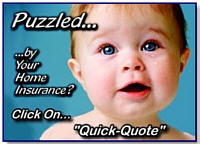 They never read their policy (the Bible) for they imagine that they couldn't understand it anyway. It is much easier to trust a priest or preacher than to read and study for themselves.The Holy Spirit guided the apostles in the writing of the New Testament (John 16:13). Paul told the Ephesians that "when you read, you may understand my knowledge in the mystery of Christ" (Ephesians 3:4). The Bible was written so a person with a limited education can read it without difficulty.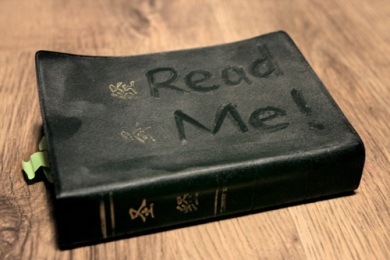 Yes, there are some things that require a good deal of study. Peter spoke of the epistles of Paul "in which are some things hard to understand, which those who are untaught and unstable twist to their own destruction, as they do also the rest of the Scriptures" (2 Peter 3:16). Peter simply said some people will "twist" not only the difficult things, but also the "rest of the Scriptures."When a man claims the Bible is too difficult to understand, he is impugning the character of God. Jesus told us we will be judged by His words (John 12:48). It is against every law of humanity to hold a person accountable for something they can't understand. But, there is a big difference between the words "can't" and "won't."Jesus spoke of some in His day by quoting Isaiah 6:9, 10. "Hearing you will hear and shall not understand, and seeing you will see and not perceive; for the heart of this people has grown dull. Their ears are hard of hearing, and their eyes they have closed, lest they should see with their eyes and hear with their ears, lest they should understand with their heart and turn, so that I should heal them." (Matthew 13:14, 15).Proverbs 23:23 tells us to "Buy the truth, and do not sell it." To those who do not have a "love of the truth," "God will send them a strong delusion, that they should believe a lie, that they all might be condemned who did not believe the truth but had pleasure in unrighteousness" (2 Thessalonians 2:11, 12).I have heard people speak of the Bible and say "it's a mystery to me." The word "mystery" can be used in two different ways. Sometimes it means something that is hidden and cannot be understood. Other times it refers to something we are ignorant of. For example, the workings of a diesel engine are a "mystery" to me. I believe I could understand that engine if I applied myself, but right now I am ignorant of it. If the Bible is a "mystery" to you, it is because you have not applied yourself.The Bible can be understood. It is given to us in this life and will be opened before us at the judgment (Revelation 20:12). What you know about God's word, and what you do about it, will determine what He says to you in the final day.Let us imitate the noble Bereans who "searched the Scriptures daily to find out whether these things were so" (Acts 17:11).Answers from page 11. Fire from heaven [2 Kings 1:10-12]2. The prophets of Baal [I Kings 18:17-38]3. A hundred [2 Kings 4:42-44]4. He stretched his body out on the boy’s [2 Kings 4:32-37] FebruaryCommunionCleaning18K. FullerPlease Be Considerate25EsqueClean the area around your seat